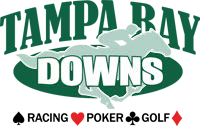 150 Day Lay-Off ReportTrainers must complete this form for any horse (not first-time starters) that has not raced for 150 days or more. The form shall be submitted to Dr. Robert Calley (vet1@tampabaydowns.com) at least 30 days* prior to entry. Once approved, this form is valid for 60 days from the date of submission.(*This requirement may be waived by Dr. Calley)Horse Name:	Microchip#:	Age:	Color:	Sex:	Date/Track of Last Race:	Planned date/track of Entry:	Trainer:	Ph#:	Private Vet:	Ph#:	Primary Reason for Layoff:	How long has the horse been in your care? ________If less than 30days–previous trainer: __________________Was surgery performed during lay off?  Y/ N    If yes, Date/type of surgery and Veterinarian: ________________________________________________________________________________________________________Has this horse ever been treated with bisphosphonates (e.g., Tildren, Osphos)? Y/N________________________Is this horse currently on any medication (including trainer/veterinary administrations)? Y/N List all current medications/treatments/diagnosis: ___________________________________________________________________________________________________________________________________________(If more space needed–please write on back of this sheet)Has the horse been treated with Shock wave therapy since its last race? Y/N  If Yes, Date of last treatment and area of body treated:	____Were there any Diagnostic Tests preformed since last race (date and results): Y/N  	__(If more space needed–please write on back of this sheet)____________________________________________________________________________________________Did horse receive Intra articular injections since last race (date/location/medication): Y/N _________________ (If more space needed—please write on the back of this sheet)____________________________________________________________________________________________To the best of my knowledge, the information provided is accurate and up to date.___________________________	_______________________________	________________________ Print Name	Signature	Date